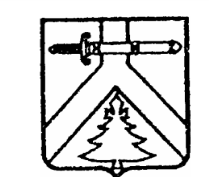 РОССИЙСКАЯ  ФЕДЕРАЦИЯМУРИНСКИЙ СЕЛЬСКИЙ СОВЕТ ДЕПУТАТОВКУРАГИНСКОГО РАЙОНА КРАСНОЯРСКОГО КРАЯР Е Ш Е Н И Е26.05.2022                                       с. Мурино                                            №  18-77-р    О прекращении полномочий избирательной комиссии муниципального образования Муринский сельсовет	В соответствии с частью 14 статьи 9 Федерального закона от 14.03.2022 № 60-ФЗ «О внесении изменений в отдельные законодательные акты Российской Федерации» Муринский сельский Совет депутатов РЕШИЛ:	1. Прекратить полномочия избирательной комиссии муниципального образования Муринский сельсовет.	2. Признать утратившим силу решение Муринского сельского Совета депутатов от 15.12.2017 г. № 32-97-р «О формировании избирательной комиссии муниципального образования Муринский сельсовет Курагинского района Красноярского края».	3. Направить настоящее решение в Избирательную комиссию Красноярского края.4. Контроль над исполнением настоящего решения оставляю за собой.5. Решение вступает в силу со дня, следующего за днем его официального опубликования в газете «Муринский вестник».Председатель сельского Совета депутатов________________Ровных С.Г.Глава Муринского сельсовета__________ Е.В. Вазисова